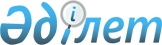 О внесении изменений и дополнений в решение XXII сессии областного маслихата от 8 декабря 2006 года N 330-III "Об областном бюджете на 2007 год"
					
			Утративший силу
			
			
		
					Решение Атырауского областного Маслихата от 31 января 2007 года N 366-III. Зарегистрировано Департаментом юстиции Атырауской области 26 февраля 2007 года за N 2484. Утратило силу - письмом Атырауского областного маслихата от 3 октября 2011 года № 275/1711/-МШ      Сноска. Утратило силу - письмом Атырауского областного маслихата от 3.10.2011 275/1711/-МШ. 

      В соответствии с Законом Республики Казахстан от 23 января

2001 года N 148 "О местном "О государственном управлении в 

Республике Казахстан", Бюджетным кодексом Республики Казахстан от

24 апреля 2004 года N 548-II и рассмотрев предложение акимата

области об уточнении областного бюджета на 2007 год, областной

маслихат на XXIII сессии решил:

      1. Внести в решение областного маслихата от 8 декабря 2006 

года N№330-III "Об областном бюджете на 2007 год" (зарегистрирован 

в Департаменте Юстиции Атырауской области N№2479 от 9 января 2007 

года (опубликовано в газете "Атырау"»1 февраля 2007 года 13) 

следующие изменения и дополнения: 

      1) пункт 1 изложить в следующей редакции: 

      "1. Утвердить областной бюджет на 2007 год согласно приложению 

1 в следующих объемах: 

      1) доходы - 76 976 285 тысяч тенге, в том числе по: 

      налоговым поступлениям - 30 975 981 тысяч тенге; 

      неналоговым поступлениям - 1 398 815 тысяч тенге; 

      поступлениям официальных трансфертов - 44 601 489 тысяч тенге; 

      2) затраты - 76 788 536 тысяч тенге; 

      3) операционное сальдо - 187 749 тысяч тенге; 

      4) чистое бюджетное кредитование -1 175 948 тысяч тенге, в том числе: 

      бюджетные кредиты - 1 590 000 тысяч тенге; 

      погашение бюджетных кредитов - 2 765 948 тысяч тенге; 

      5) сальдо по операциям с финансовыми активами - 56 840 тысяч 

тенге, в том числе: 

      приобретение финансовых активов - 58 840 тысяч тенге; 

      поступления от продажи финансовых активов государства - 2 000 

тысяч тенге; 

      6) дефицит (профицит) - 1 306 857 тысяч тенге; 

      7) финансирование дефицита (использование профицита) 

бюджета -1 306 857 тысяч тенге, в том числе: 

      поступлению займов - 970 000 тысяч тенге; 

      погашению займов - 3 308 690 тысяч тенге; 

      движение остатков бюджетных средств - 1 031 833 тысяч тенге."; 

      2) в пункте 31: 

      в абзаце втором цифры "10 237" заменить цифрами "6 675"; 

      в абзаце пятом цифры "5 628" заменить цифрами "3 366"; 

      в абзаце шестом цифры "4 739" заменить цифрами "3 000"; 

      в абзаце восьмом цифры "12 437" заменить цифрами "10 000"; 

      в абзаце девятом цифры "2 667" заменить цифрами "12 667"; 

      3) в пункте 32: 

      в абзаце первом цифры "69 800" заменить цифрами "124 300"; 

      в абзаце третьем цифры "9 750" заменить цифрами "26 750";  

      в абзаце пятом цифры "35 000" заменить цифрами "42 000"; 

      в абзаце шестом цифры "1 540" заменить цифрами "32 040"; 

      4) пункт 33 изложить в следующей редакции: 

      «33. Учесть, что в областном бюджете на 2007 год предусмотрены 

целевые текущие трансферты районным бюджетам на подготовку к 

зимнему периоду в сумме 118 100 тысяч тенге, в том числе: 

      Курмангазинскому району - 60 000 тысяч тенге; 

      Кзылкугинскому району - 38 100 тысяч тенге; 

      Макатскому району - 20 000 тысяч тенге."; 

      5) в пункте 37: 

      в абзаце первом цифры "39 000" заменить цифрами "69 000"; 

      в абзаце втором цифры "10 000" заменить цифрами "20 000";  

      в абзаце пятом цифры "29 000" заменить цифрами "49 000"; 

      6) в пункте 44: 

      цифры "1 537 800" заменить цифрами "103 000"; 

      7) пункт 45 изложить в следующей редакции: 

      45. Учесть, что в областном бюджете на 2007 год предусмотрены 

целевые трансферты на развитие районным бюджетам и бюджету города 

Атырау на развитие и обустройство инженерно-коммуникационной 

инфраструктуры в рамках реализации государственной программы 

жилищного строительства в Республике Казахстан на 2005-2007 годы в 

сумме 2 638 000 тысяч тенге, в том числе: 

      Махамбетскому району - 296 000 тысяч тенге; 

      городу Атырау - 2 342 000 тысяч тенге."; 

      8) пункт 46 изложить в следующей редакции: 

      «46. Учесть, что в областном бюджете на 2007 год предусмотрены 

кредиты районным бюджетам и бюджету города Атырау на строительство 

жилья по нулевой ставке вознаграждения (интереса) в рамках 

реализации государственной программы жилищного строительства на 

2005-2007 годы в сумме 1 590 000 тысяч тенге, в том числе: 

      Махамбетскому району - 620 000 тысяч тенге; 

      городу Атырау - 970 000 тысяч тенге."; 

      9) пункт 60 изложить в следующей редакции: 

      60. Учесть, что в областном бюджете на 2007 год предусмотрены 

целевые трансферты на развитие районным бюджетам на развитие 

коммунального хозяйства в сумме 25 400 тысяч тенге, в том числе: 

      Курмангазинскому району - 20 000 тысяч тенге; 

      Кзылкугинскому району - 5 400 тысяч тенге."; 

      10) в пункте 61: 

      в абзаце первом цифры "50 000" заменить цифрами "71 000"; 

      дополнить абзацем четвертым следующего содержания: 

      "Кзылкугинскому району - 8 000 тысяч тенге;"; 

      дополнить абзацем пятым следующего содержания: 

      "Жылыойскому району - 13 000 тысяч тенге."; 

      11) в пункте 64: 

      цифры "567 087" заменить цифрами "219 000"; 

      12) дополнить пунктами 69, 70, 71, 72, 73, 74, 75 следующего 

содержания: 

      "69. Учесть, что в областном бюджете на 2007 год предусмотрен 

возврат недоиспользованных целевых трансфертов в республиканский 

бюджет в сумме 3 854 тысяч тенге. 

      70. Учесть, что в областном бюджете на 2007 год предусмотрены 

целевые текущие трансферты бюджету Жылыойского района на 

организацию эксплуатации тепловых сетей, находящихся в коммунальной 

собственности в сумме 10 000 тысяч тенге.  

      71. Учесть, что в областном бюджете на 2007 год предусмотрены 

целевые текущие трансферты бюджету Курмангазинского района на 

материально-техническое оснащение государственных органов в сумме  

3 600 тысяч тенге.  

      72. Учесть, что в областном бюджете на 2007 год предусмотрены 

целевые текущие трансферты бюджету города Атырау на капитальный 

ремонт автомобильных дорог в сумме 342 000 тысяч тенге.  

      73. Учесть, что в областном бюджете на 2007 год предусмотрены 

целевые трансферты на развитие бюджету города Атырау на 

строительство жилья государственного коммунального жилищного фонда 

в сумме 200 000 тысяч тенге.  

      74. Учесть, что в областном бюджете на 2007 год предусмотрены 

целевые трансферты на развитие районным бюджетам на строительство и 

реконструкцию объектов образования в сумме 118 200 тысяч тенге, в 

том числе: 

      Кзылкугинскому району - 18 200 тысяч тенге; 

      Жылыойскому району - 100 000 тысяч тенге. 

      75. Учесть, что в областном бюджете на 2007 год предусмотрены 

целевые трансферты на развитие районным бюджетам на развитие и 

обустройство инженерно-коммуникационной инфраструктуры в сумме  

108 200 тысяч тенге, в том числе: 

      Индерскому району - 38 200 тысяч тенге; 

      Жылыойскому району - 70 000 тысяч тенге.". 

      2. Приложения 1, 8 к указанному решению изложить в новой 

редакции согласно приложениям 1, 2 к настоящему решению. 

      3. исключен.  <*> 

      4. Настоящее решение вводится в действие с 1 января 2007 

года.  <*> 

      Сноска: внесено изменение и дополнение  решением областного маслихата от 11 апреля 2007 года N 399-ІІІ . 

 

        Председатель XXIII сессии 

      областного маслихата       Секретарь областного маслихата 

         Приложение 1 

к решению сессии областного маслихата 

от 31 января 2007 года N№366-III       Приложение  1 

к решению сессии областного маслихата  

от 8 декабря 2006 года N№330-III                  Об областном бюджете на 2007 год 

         Приложение 2 

к решению сессии областного маслихата 

от 31 января 2007 года N№366-III       Приложение 8 

к решению сессии областного маслихата  

от 8 декабря 2006 года N№330-III   Распределение сумм целевых текущих трансфертов райгор бюджетам на  

организацию питания, проживания и подвоза детей к пунктам тестирования       тыс.тенге 
					© 2012. РГП на ПХВ «Институт законодательства и правовой информации Республики Казахстан» Министерства юстиции Республики Казахстан
				Категория Класс Подкласс Наименование Сумма 

тыс.тенге I. Доходы 76 976 285 1 Налоговые поступления 30 975 981 01 Подоходный налог 9 943 027 2 Индивидуальный подоходный налог 9 943 027 03 Социальный налог 17 633 775 1 Социальный налог 17 633 775 05 Внутренние налоги на товары, работы и услуги 3 399 179 3 Поступления за использование природных и других ресурсов 3 394 979 4 Сборы за ведение предпринимательской и профессиональной деятельности 4 200 2 Неналоговые поступления 1 398 815 01 Доходы от государственной собственности 13 781 1 Поступления части чистого дохода государственных предприятий 60 3 Дивиденды на государственные пакеты акций, находящиеся в государственной собственности 21 5 Доходы от аренды имущества, находящегося в государственной собственности 10 000 7 Вознаграждения (интересы) по кредитам, выданным из государственного бюджета 3 700 03 Поступления денег от проведения государственных закупок, организуемых государственными учреждениями, финансируемыми из государственного бюджета 200 1 Поступления денег от проведения государственных закупок, организуемых государственными учреждениями, финансируемыми из государственного бюджета 200 04 Штрафы, пеня, санкции, взыскания, налагаемые государственными учреждениями, финансируемыми из государственного бюджета, а также содержащимися и финансируемыми из бюджета (сметы расходов) Национального Банка Республики Казахстан   5 200 1 Штрафы, пеня, санкции, взыскания, налагаемые государственными учреждениями, финансируемыми из государственного бюджета, а также содержащимися и финансируемыми из бюджета (сметы расходов) Национального Банка Республики Казахстан   5 200 06 Прочие неналоговые поступления 1 379 634 1 Прочие неналоговые поступления 1 379 634 4 Поступления трансфертов  44 601 489 01 Трансферты из нижестоящих органов государственного управления 16 254 058 2 Трансферты из районных (городских) бюджетов 16 254 058 02 Трансферты из вышестоящих органов государственного управления 28 347 431 1 Трансферты из республиканского бюджета 28 347 431 Функциональная группа Функциональная подгруппа Администратор бюджетных программ Программа Наименование Сумма тыс.тенге II. Затраты 76 788 536 01 Государственные услуги общего характера 461 507 1 Представительные, исполнительные и другие органы, выполняющие общие функции государственного управления 243 475 110 Аппарат маслихата области 19 524 001 Обеспечение деятельности маслихата области 19 524 120 Аппарат акима области 223 951 001 Обеспечение деятельности акима области 223 951 2 Финансовая деятельность 146 719 257 Департамент (Управление) финансов области 146 719 001 Обеспечение деятельности Департамента (Управления) финансов 56 519 009 Организация приватизации коммунальной собственности 1 000 010 Учет, хранение, оценка и реализация имущества, поступившего в коммунальную собственность 1 000 113 Трансферты из местных бюджетов 88 200 5 Планирование и статистическая деятельность 71 313 258 Департамент (Управление) экономики и бюджетного планирования области 71 313 001 Обеспечение деятельности Департамента (Управления) экономики и бюджетного планирования 71 313 02 Оборона 140 555 1 Военные нужды 31 892 250 Департамент (Управление) по мобилизационной подготовке, гражданской обороне, организации предупреждения и ликвидации аварий и стихийных бедствий области 31 892 003 Мероприятия в рамках исполнения всеобщей воинской обязанности 23 892 007 Подготовка территориальной обороны и территориальная оборона областного масштаба 8 000 2 Организация работы по чрезвычайным ситуациям 108 663 250 Департамент (Управление) по мобилизационной подготовке, гражданской обороне, организации предупреждения и ликвидации аварий и стихийных бедствий области 108 663 001 Обеспечение деятельности Департамента (Управления) мобилизационной подготовке, гражданской обороне и организации предупреждения и ликвидации аварий и стихийных бедствий 20 710 005 Мобилизационная подготовка и мобилизация областного масштаба 5 932 006 Предупреждение и ликвидация чрезвычайных ситуаций областного масштаба 82 021 03 Общественный порядок, безопасность, правовая, судебная, уголовно- исполнительная деятельность 1 647 883 1 Правоохранительная деятельность 1 647 883 252 Исполнительный орган внутренних дел, финансируемый из областного бюджета 1 632 883 001 Обеспечение деятельности исполнительного органа внутренних дел, финансируемого из областного бюджета 1 563 201 002 Охрана общественного порядка и обеспечение общественной безопасности на территории области 68 782 003 Поощрение граждан, участвующих в охране общественного порядка 900 271 Департамент (Управление) строительства области 15 000 003 Развитие объектов органов внутренних дел  15 000 04 Образование 4 616 233 2 Начальное общее, основное общее, среднее общее образование 1 449 064 260 Управление (Отдел) физической культуры и спорта области 294 305 006 Дополнительное образование для детей и юношества по спорту 294 305 261 Департамент (Управление) образования области 1 154 759 003 Общеобразовательное обучение по специальным образовательным программам 254 657 004 Информатизация системы среднего образования 37 896 005 Приобретение и доставка учебников для государственных областных организаций образования 50 321 006 Общеобразовательное обучение одаренных детей в специализированных организациях образования 272 050 007 Проведение школьных олимпиад и внешкольных мероприятий областного масштаба 298 813 017 Целевые текущие трансферты бюджетам  районов (городов областного значения) на обеспечение содержания типовых штатов государственных учреждений общего среднего образования 134 852 021 Целевые текущие трансферты бюджетам  районов (городов областного значения) на создание лингафонных и мультимедийных кабинетов для государственных учреждений среднего общего образования 99 880 022 Целевые текущие трансферты бюджетам районов (городов областного значения) на организацию питания, проживания и подвоза детей к пунктам тестирования 6 290 3 Начальное профессиональное образование 604 672 261 Департамент (Управление) образования области 604 672 008 Начальное профессиональное образование 604 672 4 Среднее профессиональное образование 432 247 253 Департамент (Управление) здравоохранения области 123 498 002 Подготовка специалистов со средним профессиональным образованием 123 498 261 Департамент (Управление) образования области 308 749 009 Подготовка специалистов со средним профессиональным образованием 308 749 5 Дополнительное профессиональное образование 113 100 252 Исполнительный орган внутренних дел, финансируемый из областного бюджета 39 167 007 Повышение квалификации и переподготовка кадров 39 167 253 Департамент (Управление) здравоохранения области 12 754 003 Повышение квалификации и переподготовка кадров 12 754 261 Департамент (Управление) образования области 61 179 010 Повышение квалификации и переподготовка кадров 61 179 9 Прочие услуги в области образования 2 017 150 261 Департамент (Управление) образования области 763 598 001 Обеспечение деятельности Департамента (Управления) образования 43 324 011 Обследование психического здоровья детей и подростков и оказание психолого-медико-педагогической консультативной помощи населению 66 930 012 Реабилитация и социальная адаптация детей и подростков с проблемами в развитии 31 009 018 Целевые текущие трансферты бюджетам районов (городов областного значения) на содержание вновь вводимых объектов образования 369 886 113 Трансферты из местных бюджетов 197 402 116 Развитие человеческого капитала в рамках электронного правительства 55 047 271 Департамент (Управление) строительства области 1 253 552 004 Целевые трансферты на развитие бюджетам районов (городов областного значения) на строительство и реконструкцию объектов образования 118 200 005 Развитие объектов образования 1 135 352 05 Здравоохранение 8 938 331 1 Больницы широкого профиля 2 703 748 253 Департамент (Управление) здравоохранения области 2 703 748 004 Оказание стационарной медицинской помощи по направлению специалистов первичной медико-санитарной помощи и организаций здравоохранения 2 703 748 2 Охрана здоровья населения 468 630 253 Департамент (Управление) здравоохранения области 166 603 005 Производство крови, ее компонентов и препаратов для местных организаций здравоохранения  109 209 006 Охрана материнства и детства 40 705 007 Пропаганда здорового образа жизни 15 971 017 Приобретение тест-систем для проведения дозорного эпидемиологического надзора 718 269 Департамент (Управление) государственного санитарно- эпидемиологического надзора области 302 027 001 Обеспечение деятельности Департамента (Управления) государственного санитарно- эпидемиологического надзора 150 765 002 Санитарно-эпидемиологическое благополучие населения 68 240 003 Борьба с эпидемиями 821 007 Централизованный закуп вакцин и других медицинских иммунобиологических препаратов для проведения иммунопрофилактики населения 82 201 3 Специализированная медицинская помощь 1 775 839 253 Департамент (Управление) здравоохранения области 1 775 839 009 Оказание медицинской помощи лицам, страдающим социально значимыми заболеваниями и заболеваниями, представляющими опасность для окружающих 1 577 133 019 Обеспечение больных туберкулезом противотуберкулезными препаратами  70 445 020 Обеспечение больных диабетом противодиабетическими препаратами 43 543 021 Обеспечение онкологических больных химиопрепаратами 19 776 022 Обеспечение больных с почечной недостаточностью лекарственными средствами, диализаторами, расходными материалами и больных после трансплантации почек лекарственными средствами 64 942 4 Поликлиники 2 312 974 253 Департамент (Управление) здравоохранения области 2 312 974 010 Оказание первичной медико- санитарной помощи населению 2 053 346 014 Обеспечение лекарственными средствами и специализиро ванными продуктами детского и лечебного питания отдельных категорий населения на амбулаторном уровне 259 628 5 Другие виды медицинской помощи 188 118 253 Департамент (Управление) здравоохранения области 188 118 011 Оказание скорой и неотложной помощи 156 161 012 Оказание медицинской помощи населению в чрезвычайных ситуациях 31 957 9 Прочие услуги в области здравоохранения 1 489 022 253 Департамент (Управление) здравоохранения области 92 214 001 Обеспечение деятельности Департамента (Управления) здравоохранения 47 014 013 Проведение патолого анатомического вскрытия 32 122 016 Обеспечение граждан бесплатным или льготным проездом за пределы населенного пункта на лечение 8 991 018 Обеспечение деятельности информационно-аналитических центров 4 087 271 Департамент (Управление) строительства области 1 396 808 007 Развитие объектов здравоохранения 1 396 808 06 Социальная помощь и социальное обеспечение 940 385 1 Социальное обеспечение 670 555 256 Департамент (Управление) координации занятости и социальных программ области 254 595 002 Социальное обеспечение престарелых и инвалидов общего типа 254 595 261 Департамент (Управление) образования области 158 960 015 Социальное обеспечение сирот, детей, оставшихся без попечения родителей 158 960 271 Департамент (Управление) строительства области 257 000 008 Развитие объектов социального обеспечения  257 000 2 Социальная помощь 227 139 256 Департамент (Управление) координации занятости и социальных программ области 227 139 003 Социальная поддержка инвалидов 39 639 005 Целевые текущие трансферты бюджетам районов (городов областного значения) на материальное обеспечение детей- инвалидов, воспитывающихся и обучающихся на дому 11 077 009 Целевые текущие трансферты бюджетам районов ( городов областного значения) на компенсацию повышения тарифа абонентской платы за телефон социально-защищаемым гражданам, являющимся абонентами городских сетей телекоммуникаций 373 015 Целевые текущие трансферты бюджетам районов (городов областного значения) для выплаты государственных пособий на детей до 18 лет из малообеспеченных семей 154 800 016 Целевые текущие трансферты бюджетам районов (городов областного значения) на обеспечение нуждающихся инвалидов специальными гигиеническими средствами и предоставление услуг специалистами жестового языка, индивидуальными помощниками в соответствии с индивидуальной программой реабилитации инвалида 21 250 9 Прочие услуги в области социальной помощи и социального обеспечения 42 691 256 Департамент (Управление) координации занятости и социальных программ области 42 691 001 Обеспечение деятельности Департамента (Управления) координации занятости и социальных программ 42 324 011 Оплата услуг по зачислению, выплате и доставке пособий и других социальных выплат 367 07 Жилищно-коммунальное хозяйство 3 973 740 1 Жилищное хозяйство 2 987 995 271 Департамент (Управление) строительства области 2 987 995 010 Целевые трансферты на развитие бюджетам районов (городов областного значения) на строительство жилья государственного коммунального жилищного фонда 223 000 012 Целевые трансферты на развитие бюджетам районов (городов областного значения) на развитие и обустройство инженерно-коммуникационной инфраструктуры 2 764 995 2 Коммунальное хозяйство 985 745 279 Департамент (Управление) энергетики и коммунального хозяйства области 18 300 001 Обеспечение деятельности Департамента (Управления) энергетики и коммунального хозяйства 18 300 271 Департамент (Управление) строительства области 967 445 011 Целевые трансферты на развитие бюджетам районов (городов областного значения) на развитие системы водоснабжения 441 945 013 Целевые трансферты на развитие бюджетам районов (городов областного значения) на развитие коммунального хозяйства 25 400 028 Газификация населенных пунктов 485 100 030 Развитие объектов коммунального хозяйства 15 000 08 Культура, спорт, туризм и информационное пространство 1 441 577 1 Деятельность в области культуры 498 396 262 Департамент (Управление) культуры области 384 896 001 Обеспечение деятельности Департамента (Управления) культуры 15 165 003 Поддержка культурно-досуговой работы 282 361 005 Обеспечение сохранности историко-культурного наследия и доступа к ним 83 370 113 Трансферты из местных бюджетов 4 000 271 Департамент (Управление) строительства области 113 500 016 Развитие объектов культуры 113 500 2 Спорт 462 994 260 Управление (Отдел) физической культуры и спорта области 462 994 001 Обеспечение деятельности Управления (Отдела) физической культуры и спорта 15 489 003 Проведение спортивных соревнований на областном уровне 31 883 004 Подготовка и участие членов областных сборных команд по различным видам спорта на республиканских и международных спортивных соревнованиях 415 622 3 Информационное пространство 393 872 259 Управление (Отдел) архивов и документации области 51 278 001 Обеспечение деятельности Управления (Отдела) архивов и документации 7 544 002 Обеспечение сохранности архивного фонда 43 734 262 Департамент (Управление) культуры области 44 243 008 Обеспечение функционирования областных библиотек 44 243 263 Департамент (Управление) внутренней политики области 273 696 002 Проведение государственной информационной политики через средства массовой информации 273 696 264 Управление по развитию языков области 24 655 001 Обеспечение деятельности Управления по развитию языков 16 805 002 Развитие государственного языка и других языков народов Казахстана 7 850 4 Туризм 2 508 265 Департамент (Управление) предпринимательства и промышленности области 2 508 005 Регулирование туристской деятельности 2 508 9 Прочие услуги по организации культуры, спорта, туризма и информационного пространства 83 807 263 Департамент (Управление) внутренней политики области 83 807 001 Обеспечение деятельности Департамента (Управления) внутренней политики 68 807 003 Реализация региональных программ в сфере молодежной политики 15 000 09 Топливно-энергетический комплекс и недропользование 50 000 9 Прочие услуги в области топливно-энергетического комплекса и недропользования 50 000 271 Департамент (Управление) строительства области 50 000 019 Целевые трансферты на развитие бюджетам  районов (городов областного значения) на развитие теплоэнергетической системы 50 000 10 Сельское, водное, лесное, рыбное хозяйство, особо охраняемые природные территории, охрана окружающей среды и животного мира, земельные отношения 648 954 1 Сельское хозяйство 242 574 255 Департамент (Управление) сельского хозяйства области 242 574 001 Обеспечение деятельности Департамента (Управления) сельского хозяйства 36 589 010 Поддержка развития животноводства 131 569 011 Удешевление стоимости горюче-смазочных материалов и других товарно-материальных ценностей, необходимых для проведения весенне-полевых и уборочных работ и повышение урожайности и качества продукции растениеводства 12 000 012 Целевые текущие трансферты бюджетам районов (городов областного значения) на передаваемые административные функции в рамках разграничения полномочий между уровнями государственного управления 6 162 013 Повышение продуктивности и качества продукции животноводства 8 217 014 Субсидирование стоимости услуг по доставке воды сельскохозяйственным товаропроизводителям 48 037 2 Водное хозяйство 11 124 255 Департамент (Управление) сельского хозяйства области 11 124 009 Субсидирование стоимости услуг по подаче питьевой воды из особо важных групповых систем водоснабжения, являющихся безальтернативными источниками питьевого водоснабжения 11 124 3 Лесное хозяйство 55 151 254 Департамент (Управление) природных ресурсов и регулирования природопользования области 55 151 005 Охрана, защита, воспроизводство лесов и лесоразведение 55 151 5 Охрана окружающей среды 307 346 254 Департамент (Управление) природных ресурсов и регулирования природопользования области 143 336 001 Обеспечение деятельности Департамента (Управления) природных ресурсов и регулирования природопользования 25 651 008 Проведение мероприятий по охране окружающей среды 117 685 271 Департамент (Управление) строительства области 164 010 022 Развитие объектов охраны окружающей среды 164 010 6 Земельные отношения 32 759 251 Управление земельных отношений области 32 759 001 Обеспечение деятельности управления земельных отношений 11 096 004 Целевые текущие трансферты бюджетам районов (городов областного значения) на передаваемые административные функции в рамках разграничения полномочий между уровнями государственного управления 16 363 113 Трансферты из местных бюджетов 5 300 11 Промышленность, архитектурная, градостроительная и строительная деятельность 824 209 2 Архитектурная, градостроительная и строительная деятельность 824 209 267 Департамент (Управление) государственного архитектурно- строительного контроля области 32 327 001 Обеспечение деятельности Департамента (Управления) государственного архитектурно- строительного контроля 32 327 271 Департамент (Управление) строительства области 769 175 001 Обеспечение деятельности Департамента (Управление) строительства 35 875 023 Создание информационных систем 450 000 108 Разработка и экспертиза технико- экономических обоснований местных бюджетных инвестиционных проектов (программ) 20 000 113 Трансферты из местных бюджетов 263 300 272 Департамент (Управление) архитектуры и градостроительства области 22 707 001 Обеспечение деятельности Департамента (Управление) архитектуры и градостроительства 22 707 12 Транспорт и коммуникации 4 714 829 1 Автомобильный транспорт 456 000 268 Департамент (Управление) пассажирского транспорта и автомобильных дорог области 456 000 003 Обеспечение функционирования автомобильных дорог 456 000 9 Прочие услуги в сфере транспорта и коммуникаций 4 258 829 268 Департамент (Управление) пассажирского транспорта и автомобильных дорог области 4 258 829 001 Обеспечение деятельности Департамента (Управления) пассажирского транспорта и автомобильных дорог 13 829 002 Развитие транспортной инфраструктуры 3 885 000 108 Разработка и экспертиза технико-экономических обоснований местных  бюджетных инвестиционных проектов (программ) 18 000 113 Трансферты из местных бюджетов 342 000 13 Прочие 1 707 040 1 Регулирование экономической деятельности 48 164 265 Департамент (Управление) предпринимательства и промышленности области 48 164 001 Обеспечение деятельности Департамента (Управления) предпринимательства и промышленности 48 164 9 Прочие 1 658 876 257 Департамент (Управление) финансов области 1 658 876 013 Резерв местного исполнительного органа области на неотложные затраты 119 000 014 Чрезвычайный резерв местного исполнительного органа области для ликвидации чрезвычайных ситуаций природного и техногенного характера 100 000 015 Целевые текущие трансферты бюджетам районов (городов областного значения) на выплату заработной платы государственным служащим, работникам государственных учреждений,  не являющимся государственными служащими, и работникам казенных предприятий 1 439 876 14 Обслуживание долга 358 286 1 Обслуживание долга 358 286 257 Департамент (Управление) финансов области 358 286 004 Обслуживание долга местных исполнительных органов  358 286 15 Трансферты 46 325 007 1 Трансферты 46 325 007 257 Департамент (Управление) финансов области 46 325 007 006 Бюджетные изъятия 43 061 767 007 Субвенции 3 259 386 011 Возврат целевых трансфертов 3 854 III. Операционное сальдо 187 749 IV. Чистое бюджетное кредитование -1 175 948 Бюджетные кредиты 1 590 000 07 Жилищно-коммунальное хозяйство 1 590 000 1 Жилищное хозяйство 1 590 000 271 Департамент (Управление) строительства области 1 590 000 009 Кредитование бюджетов  районов (городов областного значения) на строительство жилья 1 590 000 Категория Класс Подкласс Наименование Сумма 

тыс.тенге Погашение бюджетных кредитов 2 765 948 5 Погашение бюджетных кредитов 2 765 948 01 Погашение бюджетных кредитов 2 765 948 1 Погашение бюджетных кредитов, выданных из государственного бюджета 2 765 948 Функциональ 

ная группа Функциональная подгруппа Администратор бюджетных программ Программа Наименование Сумма тыс.тенге V. Сальдо по операциям с финансовыми активами 56 840 Приобретение финансовых активов 58 840 13 Прочие 58 840 9 Прочие 58 840 257 Департамент (Управление) финансов области 58 840 005 Формирование или увеличение уставного капитала юридических лиц 58 840 Категория Класс Подкласс Наименование Сумма тыс.тенге Поступления от продажи финансовых активов государства 2 000 6 Поступления от продажи финансовых активов государства 2 000 01 Поступления от продажи финансовых активов государства 2 000 1 Поступления от продажи финансовых активов внутри страны 2 000 Категория Класс Подклассс Наименование Сумма тыс.тенге VI.Дефицит (профицит) бюджета 1 306 857 VII.Финансирование дефицита (использование профицита) бюджета -1 306 857 Поступления займов 970 000 7 Поступления займов 970 000 01 Внутренние государственные займы 970 000 2 Договоры займа 970 000 Функциональная группа Функциональная подгруппа Администратор бюджетных программ Программа Наименование Сумма тыс.тенге Погашение займов 3 308 690 16 Погашение займов 3 308 690 1 Погашение займов 3 308 690 257 Департамент (Управление) финансов области 3 308 690 008 Погашение долга местного исполнительного органа 3 308 690 Категория Класс Подкласс Наименование Сумма тыс.тенге Движение остатков бюджетных средств 1 031 833 8 Движение остатков бюджетных средств 1 031 833 01 Остатки бюджетных средств 1 031 833 1 Свободные остатки бюджетных средств 1 031 833 п/п Наименование Сумма Всего: 6 290 1. Курмангазинский район 1 365 2. Индерский район 848 3. Исатайский район 360 4. Кзылкугинский район 1 034 5. Макатский район   260 6. Махамбетский район 1 265 7. Жылыойский район    83 8. город Атырау 1 075 